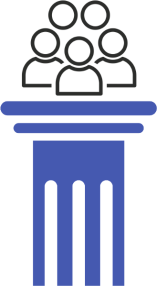 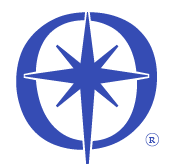 	التأمل الرابع	التضاعفمشاهدة الفيديو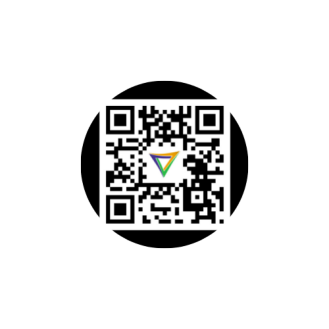 		إذا لم تكن قد فعلت ذلك بالفعل ، فشاهد فيديو التضاعف عن طريق مسح رمز الاستجابة السريعة The QR Code.		الصلاة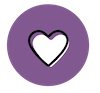 صلي من أجل إرشاد الروح القدس عندما تبدأ في قراءة الآيات الكتابية. اطلب الإدراك والبصيرةعندما تبدأ في قراءة كلمة الله .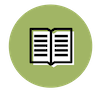 		قراءة الآيات الكتابية – متي 25: 14-30		مثل الوزنات "«وَكَأَنَّمَا إِنْسَانٌ مُسَافِرٌ دَعَا عَبِيدَهُ وَسَلَّمَهُمْ أَمْوَالَهُ، فَأَعْطَى وَاحِدًا خَمْسَ وَزَنَاتٍ، وَآخَرَ وَزْنَتَيْنِ، وَآخَرَ وَزْنَةً. كُلَّ وَاحِدٍ عَلَى قَدْرِ طَاقَتِهِ. وَسَافَرَ لِلْوَقْتِ. فَمَضَى الَّذِي أَخَذَ الْخَمْسَ وَزَنَاتٍ وَتَاجَرَ بِهَا، فَرَبحَ خَمْسَ وَزَنَاتٍ أُخَرَ. وَهكَذَا الَّذِي أَخَذَ الْوَزْنَتَيْنِ، رَبِحَ أَيْضًا وَزْنَتَيْنِ أُخْرَيَيْنِ. وَأَمَّا الَّذِي أَخَذَ الْوَزْنَةَ فَمَضَى وَحَفَرَ فِي الأَرْضِ وَأَخْفَى فِضَّةَ سَيِّدِهِ. وَبَعْدَ زَمَانٍ طَوِيل أَتَى سَيِّدُ أُولئِكَ الْعَبِيدِ وَحَاسَبَهُمْ. فَجَاءَ الَّذِي أَخَذَ الْخَمْسَ وَزَنَاتٍ وَقَدَّمَ خَمْسَ وَزَنَاتٍ أُخَرَ قَائِلًا: يَا سَيِّدُ، خَمْسَ وَزَنَاتٍ سَلَّمْتَنِي. هُوَذَا خَمْسُ وَزَنَاتٍ أُخَرُ رَبِحْتُهَا فَوْقَهَا. فَقَالَ لَهُ سَيِّدُهُ: نِعِمَّا أَيُّهَا الْعَبْدُ الصَّالِحُ وَالأَمِينُ! كُنْتَ أَمِينًا فِي الْقَلِيلِ فَأُقِيمُكَ عَلَى الْكَثِيرِ. اُدْخُلْ إِلَى فَرَحِ سَيِّدِكَ. ثُمَّ جَاءَ الَّذِي أَخَذَ الْوَزْنَتَيْنِ وَقَالَ: يَا سَيِّدُ، وَزْنَتَيْنِ سَلَّمْتَنِي. هُوَذَا وَزْنَتَانِ أُخْرَيَانِ رَبِحْتُهُمَا فَوْقَهُمَا. قَالَ لَهُ سَيِّدُهُ: نِعِمَّا أَيُّهَا الْعَبْدُ الصَّالِحُ الأَمِينُ! كُنْتَ أَمِينًا فِي الْقَلِيلِ فَأُقِيمُكَ عَلَى الْكَثِيرِ. اُدْخُلْ إِلَى فَرَحِ سَيِّدِكَ. ثُمَّ جَاءَ أَيْضًا الَّذِي أَخَذَ الْوَزْنَةَ الْوَاحِدَةَ وَقَالَ: يَا سَيِّدُ، عَرَفْتُ أَنَّكَ إِنْسَانٌ قَاسٍ، تَحْصُدُ حَيْثُ لَمْ تَزْرَعْ، وَتَجْمَعُ مِنْ حَيْثُ لَمْ تَبْذُرْ. فَخِفْتُ وَمَضَيْتُ وَأَخْفَيْتُ وَزْنَتَكَ فِي الأَرْضِ. هُوَذَا الَّذِي لَكَ. فَأَجَابَ سَيِّدُهُ وَقَالَ لَهُ: أَيُّهَا الْعَبْدُ الشِّرِّيرُ وَالْكَسْلاَنُ، عَرَفْتَ أَنِّي أَحْصُدُ حَيْثُ لَمْ أَزْرَعْ، وَأَجْمَعُ مِنْ حَيْثُ لَمْ أَبْذُرْ، فَكَانَ يَنْبَغِي أَنْ تَضَعَ فِضَّتِي عِنْدَ الصَّيَارِفَةِ، فَعِنْدَ مَجِيئِي كُنْتُ آخُذُ الَّذِي لِي مَعَ رِبًا. فَخُذُوا مِنْهُ الْوَزْنَةَ وَأَعْطُوهَا لِلَّذِي لَهُ الْعَشْرُ وَزَنَاتٍ. لأَنَّ كُلَّ مَنْ لَهُ يُعْطَى فَيَزْدَادُ، وَمَنْ لَيْسَ لَهُ فَالَّذِي عِنْدَهُ يُؤْخَذُ مِنْهُ. وَالْعَبْدُ الْبَطَّالُ اطْرَحُوهُ إِلَى الظُّلْمَةِ الْخَارِجِيَّةِ، هُنَاكَ يَكُونُ الْبُكَاءُ وَصَرِيرُ الأَسْنَانِ.".	الملاحظة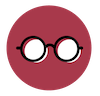 ماذا تقول الآيات الكتابية عن ....السيد؟		العبيد؟			الأمانة؟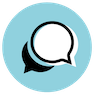 	الشرح		2. من هو الشخص الذي تعتبره أمينًا علي ما أعطاهم  يسوع؟ لماذا ا؟3. من يمكن أن يكون مثالاً للخادم "الشرير الكسول" في عالمنا اليوم؟4. علي ماذا ائتمنك يسوع؟ كيف سيبدو إذا جاء لتسوية حسابك اليوم؟التطبيقبين عبارة "اتبعني" التي قالها يسوع في متى 4 وعبارته "اذهب وتلمذ" في متى 28 ، تم الحديث عن المال حوالي 176 مرة. مئة وستة وسبعون مرة!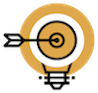 هل تعتقد أنه عندما قال لنا يسوع أن نُعلم الآخرين أن يطيعوا كل ما أوصاه ، فإنه يقصد أيضًا الجزء الخاص بالمال أيضًا؟ بالتأكيد ، هو يقصد هذا. وهذا هو جوهر التلمذة المالية: مساعدة الآخرين على تعلم وتطبيق ومضاعفة ما يقوله الكتاب المقدس عن المال. لماذا هذا الامر هام؟ لأنه مهم ليسوع.مع وضع هذا في الاعتبار، نجد أنفسنا مع المسؤولية الكتابية كمسيحيين أن نأتي بثمار. فكر مليًا في الخطوات التي يمكنك اتخاذها لمضاعفة ما أعطاك الله لك وكيف يمكنك مساعدة الآخرين على فعل الشيء نفسه.Copyright 2022.Compass – finances God’s wayTM. All rights reserved.